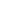 * Preveja uma ou duas disciplinas extras para o caso de não haver vaga em alguma das prioritárias. Um email de autorização do orientador para ftc@ufv.br, pode substituir a assinatura deste formulário.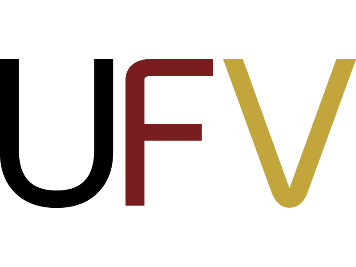 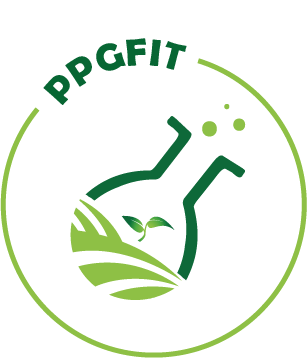 UNIVERSIDADE FEDERAL DE VIÇOSADEPARTAMENTO DE AGRONOMIAPROGRAMA DE PÓS-GRADUAÇÃO EM FITOTECNIAREQUERIMENTO DE MATRÍCULA(PÓS-GRADUAÇÃO)NOME COMPLETO DO ALUNONÚMERO DE MATRÍCULA(Caso já possua)PROGRAMANÍVELFITOTECNIA (   ) MS       (   ) DSNOME DO ORIENTADORANOSEMESTRE2024IDISCIPLINAS PARA O 1o SEMESTRE DE CURSODISCIPLINAS PARA O 1o SEMESTRE DE CURSOCÓDIGONOME______/______/______ APROVADO:______/______/______ASSINATURA DO ALUNOASSINATURA DO ORIENTADOR